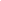 Hưng Yên, ngày…..tháng……năm…….TỜ TRÌNHV/v xét danh hiệu thi đua năm học ………. - …………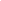 	Kính gửi: Ban Thường vụ- Công đoàn ĐHSPKT Hưng YênCăn cứ quy chế khen thưởng của Công đoàn ĐHSPKTHY theo quyết định số….,ngày….tháng….năm 2019;Căn cứ kết quả tổng kết, đánh giá thành tích hoạt động và xây dựng tổ chức công đoàn, các phong trào thi đua của tập thể và cá nhân trong đơn vị năm học:……….-………….Công đoàn bộ phận…….. đề nghị Ban Thường vụ công đoàn trường xét khen thưởng cho tập thể và các cá nhân, cụ thể như sau:Công đoàn Giáo dục Việt NamTặng bằng khen cho: ………tập thể,……….cá nhân(có danh sách kèm theo)Công đoàn trường Đại học Sư phạm kỹ thuật Hưng YênTặng Giấy khen cho: ………tập thể,……….cá nhân(có danh sách kèm theo)Công đoàn bộ phận…… đảm bảo thành tích của tập thể, cá nhân được đề nghị là đúng thực tế.Kính trình Ban Thường vụ Công đoàn trường Đại học Sư phạm Kỹ thuật Hưng Yên xét duyệt.Hồ sơ kèm theo tờ trình gồm có:Danh sách tập thể, cá nhân đề nghị khen thưởng;Biên bản họp xét thi đua;Báo cáo thành tích tập thể, cá nhân;Bản trích ngang thành tích của tập thể và các cá nhân đề nghị khen thưởng.CÔNG ĐOÀN TRƯỜNG ĐẠI HỌC SPKT HƯNG YÊNCÔNG ĐOÀN BỘ PHẬN:………….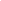 Số:……./ TTr -CĐBP……CỘNG HÒA XÃ HỘI CHỦ NGHĨA VIỆT NAM Độc lập – Tự do – Hạnh phúc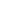 Nơi nhận:				   - Như trên;  - Lưu CĐBP.CÔNG ĐOÀN BỘ PHẬN  CHỦ TỊCH